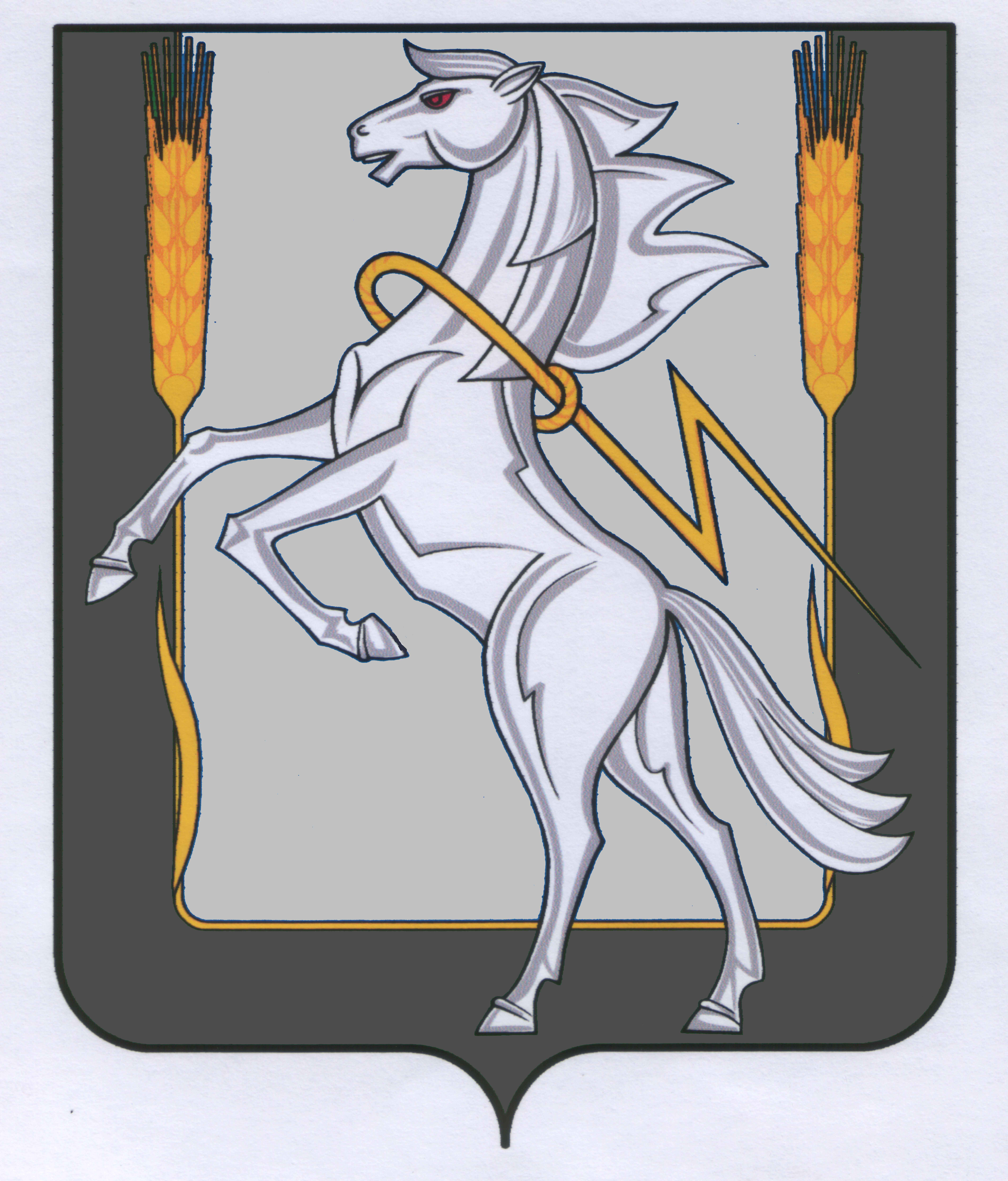 Совет депутатов Мирненского  сельского поселения                      Сосновского  муниципального  района  Челябинской области	                третьего   созыва	                РЕШЕНИЕот    15 ноября  2016 года № 20Руководствуясь Бюджетным кодексом Российской Федерации, Уставом Мирненского сельского поселения, Положением  «О бюджетном процессе в Мирненском    сельском  поселении», Совет депутатов Мирненского  сельского поселения  третьего созыва РЕШАЕТ:Информацию «Об исполнении бюджета Мирненского сельского поселения за 9 месяцев 2016 года принять к сведению со следующими показателями:- исполнение бюджета Мирненского сельского  поселения за  9 месяцев 2016 года по доходам в сумме 5 228 529,48  рублей;- исполнение бюджета Мирненского сельского поселения за 9 месяцев 2016 года   по расходам в сумме 6 663 935,80 рублей по разделам и подразделам, целевым статьям, видам расходов, согласно Приложению №1, и по ведомственной структуре расходов бюджета за 2016 год, согласно Приложению № 2 к настоящему Решению.Направить данное  Решение Главе  Мирненского  сельского  поселения  для  подписания.Председатель Совета депутатовМирненского сельского поселения                                                             Н.А. ГузьГлава Мирненскогосельского  поселения                                                                                    В.Г.Григорьев«Об исполнении бюджета Мирненского сельского поселения за 9 месяцев 2016 года»